              Moorhead Youth Baseball Association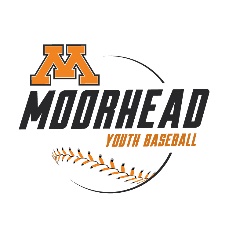              Coaching ApplicationName: ___________________________________________Check the position you’d like to apply to and age group you’d like to coach and email to Office@MoorheadBaseball.com or mail to Association President – 2610A 20th Ave. S Moorhead, MN 56560Coach’s Code of EthicsA.	Coaches will:1.	Keep in mind the player is the most important part of the program, and that learning and developing is more important than winning.2.	Understand the rules of the game and share that understanding with the players.3.	Treat players fairly and equally.4.	Maintain a neat appearance.5.	Be prompt.6.	Display kindness, consideration, and understanding towards the players.7.	Share ideas and techniques with other coaches for the betterment of the Association.8.	Attempt to use all players at each position during the regular season.9.	Be considerate of other teams10.	Be well-prepared for practices11.	Have a positive attitude at all times.12.	Have knowledge of first aid.B.	Coaches will not:1.	Offer players rewards for performance.2.	Use offensive language.4.	Physically or verbally abuse players.5.	Use tobacco or alcohol while supervising players during practice or games.C.	Non-compliance with Code of Ethics will result in a review of the coach by the Moorhead Baseball Committee to determine disciplinary action.1.	Take the concern directly to the party – coach, parent, official, etc. after the incident, in private.2.	Take the concern to the respective league commissioner.3.	Take the concern to the Moorhead Baseball Committee.I have read the Coach’s Code of Ethics and I agree with and will follow the terms and conditions addressed.          ___ League Coach          ___ League Assistant Coach___ Travel Team Head Coach___ Travel Team Assistant Coach          ___ 5/6-Year-Old          ___ 7/8-Year-Old          ___ 9-Year-Old          ___ 10-Year-Old___ 11-Year-Old___ 12-Year-Old___ 13-Year-Old___ 14/15-Year-OldPrint Name: ______________________________Home Number: ___________________________Address: _________________________________Email: ___________________________________Date: ____________________________________Cell Phone: _______________________________City/State/Zip: _____________________________Signature: _________________________________